Publicado en 08009 BARCELONA el 22/03/2017 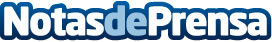 Reinventando el ‘algo prestado’Sergio Aranda Barcelona amplía su colección de joyas con historia con la introducción de gemelos en plata de ley con botones ibéricos de la época medieval (248 euros) y llaveros en plata de ley con monedas Romanas (148 euros)Datos de contacto:Sergio Arandawww.sergioaranda.com648796029Nota de prensa publicada en: https://www.notasdeprensa.es/-601 Categorias: Moda Artes Visuales Sociedad Consumo http://www.notasdeprensa.es